Bleak Hill Primary School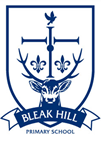 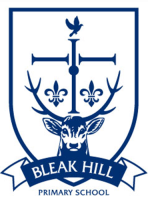 Breakfast and After School Club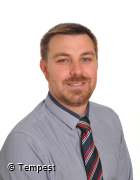 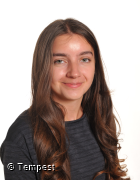 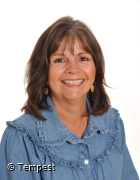                     Miss Disley 			             Mr Cotterill                                         Mrs Sephton                 Club Supervisor 		            Pastoral Lead	                               Club Supervisor        					              Club Staff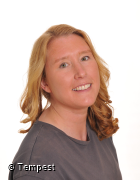 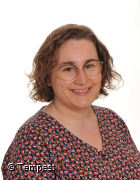 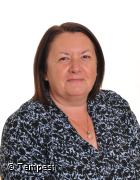                   Miss Kaminski		   	Miss Thow			       Mrs Ratcliffe	         		        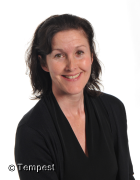 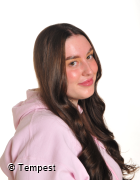 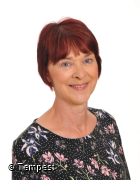                      Mrs Ashcroft	                      Miss Aspinall-Wood                                     Mrs Owen